Local TV News Salaries Move UpwardThe latest RTDNA/Hofstra University Annual Survey found that local television news salaries rose by 4.8% in 2015. That's more than double last year’s 1.9% increase. And with inflation an extremely low 1.3%, that means that TV news salaries gained three and a half percent in purchasing power last year. A year ago, the spread between inflation and TV salaries was just 0.3.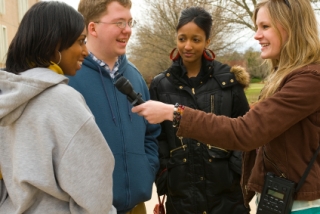 RTDNA 6.27.16http://rtdna.org/article/rtdna_research_newsroom_salary_survey